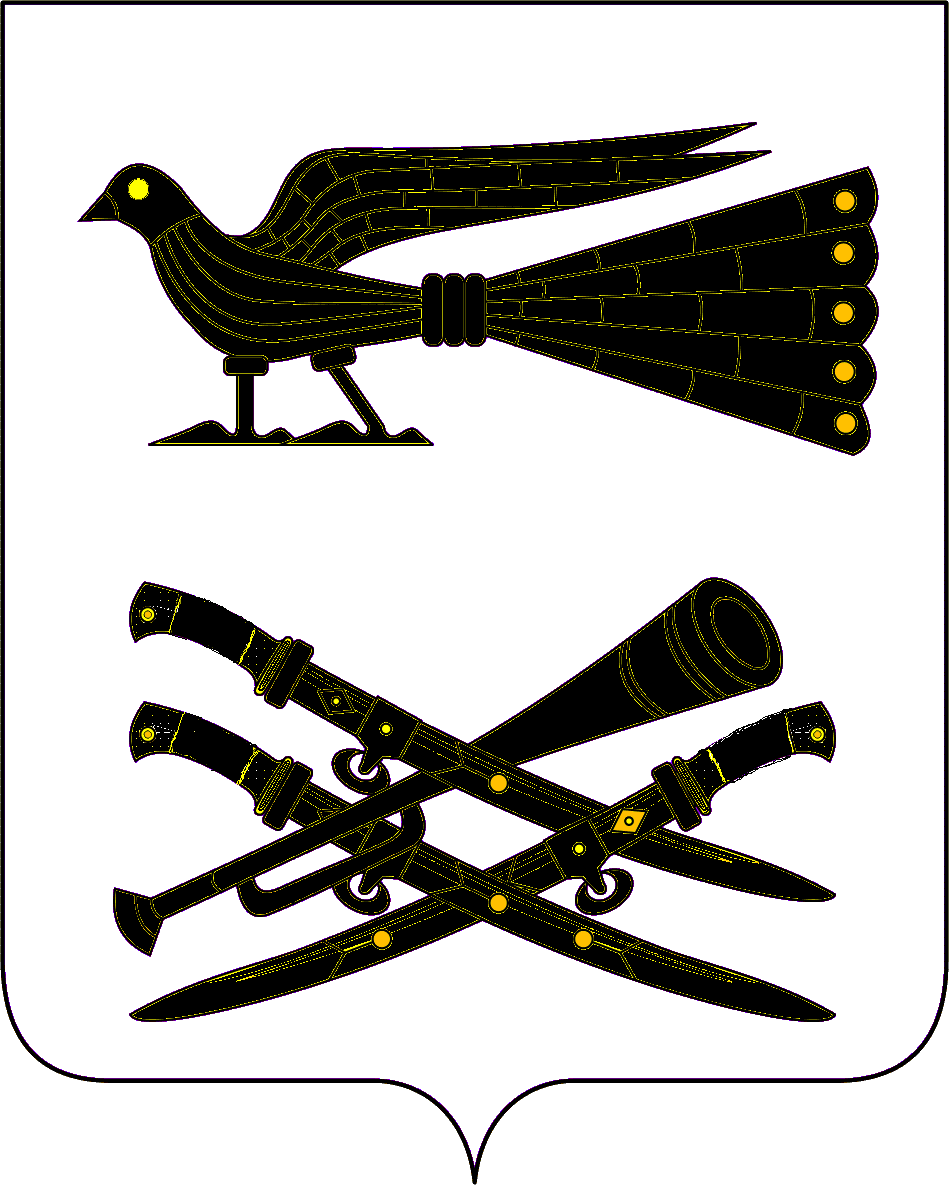 СОВЕТ ПЛАТНИРОВСКОГО СЕЛЬСКОГО ПОСЕЛЕНИЯКОРЕНОВСКОГО РАЙОНАВТОРОГО СОЗЫВАПРОЕКТ РЕШЕНИЯот  _______________                                                                                                     №_____ст.ПлатнировскаяОб утверждении решения конкурсной комиссии по подведению итогов первого этапа краевого конкурса на звание «Лучший орган территориального общественного самоуправления» за 2013 год на территории Платнировского сельского поселения Кореновского районаВ целях реализации статьи 27 Федерального Закона Российской Федерации от 6 октября 2003 года №131-ФЗ «Об общих принципах организации местного самоуправления в Российской Федерации», постановления Законодательного Собрания Краснодарского края от 28 февраля 2007 года №2939-П «О краевом конкурсе на звание «Лучший орган территориального общественного самоуправления», постановления администрации муниципального образования Кореновский район от 4 мая 2010 года №629 «О конкурсе на звание «Лучший орган территориального общественного самоуправления муниципального образования Кореновский район» (с изменениями от 1 августа 2011 года №1577), постановлении администрации Платнировского сельского поселения Кореновского района от 11 мая 2010 года №129 «О конкурсе на звание «Лучший орган территориального общественного самоуправления Платнировского сельского поселения Кореновского района» (с изменениями от 11 ноября 2011 года №367),  Совет Платнировского сельского поселения Кореновского района         р е ш ил:Утвердить решение конкурсной комиссии по подведению итогов первого этапа краевого конкурса на звание «Лучший орган территориального общественного самоуправления» на территории Платнировского сельского поселения Кореновского района   от  25 декабря 2013 года об определении победителем этапа краевого конкурса на звание «Лучший орган территориального общественного самоуправления» на территории Платнировского сельского поселения Кореновского района (далее победитель 2первого этапа конкурса) – территориального общественного самоуправления №1 Платнировского сельского поселения Кореновского района (председатель территориального общественного самоуправления – Серенко Антонина Михайловна).Администрации Платнировского сельского поселения Кореновского района представить настоящее решение и характеристику, отражающую деятельность органа территориального общественного самоуправления – победителя первого этапа конкурса в администрацию муниципального образования Кореновский район и районную комиссию по подведению итогов краевого конкурса на звание «Лучший орган территориального общественного самоуправления».Контроль за выполнением настоящего решения возложить на постоянную комиссию по промышленности, транспорту, связи, строительству, жилищно-коммунальному хозяйству и предпринимательству (Бахарев).Настоящее решение вступает в силу после его официального обнародования.ПредседательСовета Платнировскогосельского поселенияКореновского района                                                                А.Г.ПавленкоГлава Платнировского сельского поселенияКореновского района                                                                    Л.Н. Богославец 